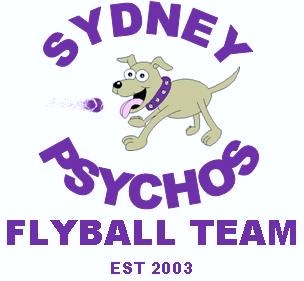 A Psychos Half CenturySaturday 27th August 2016
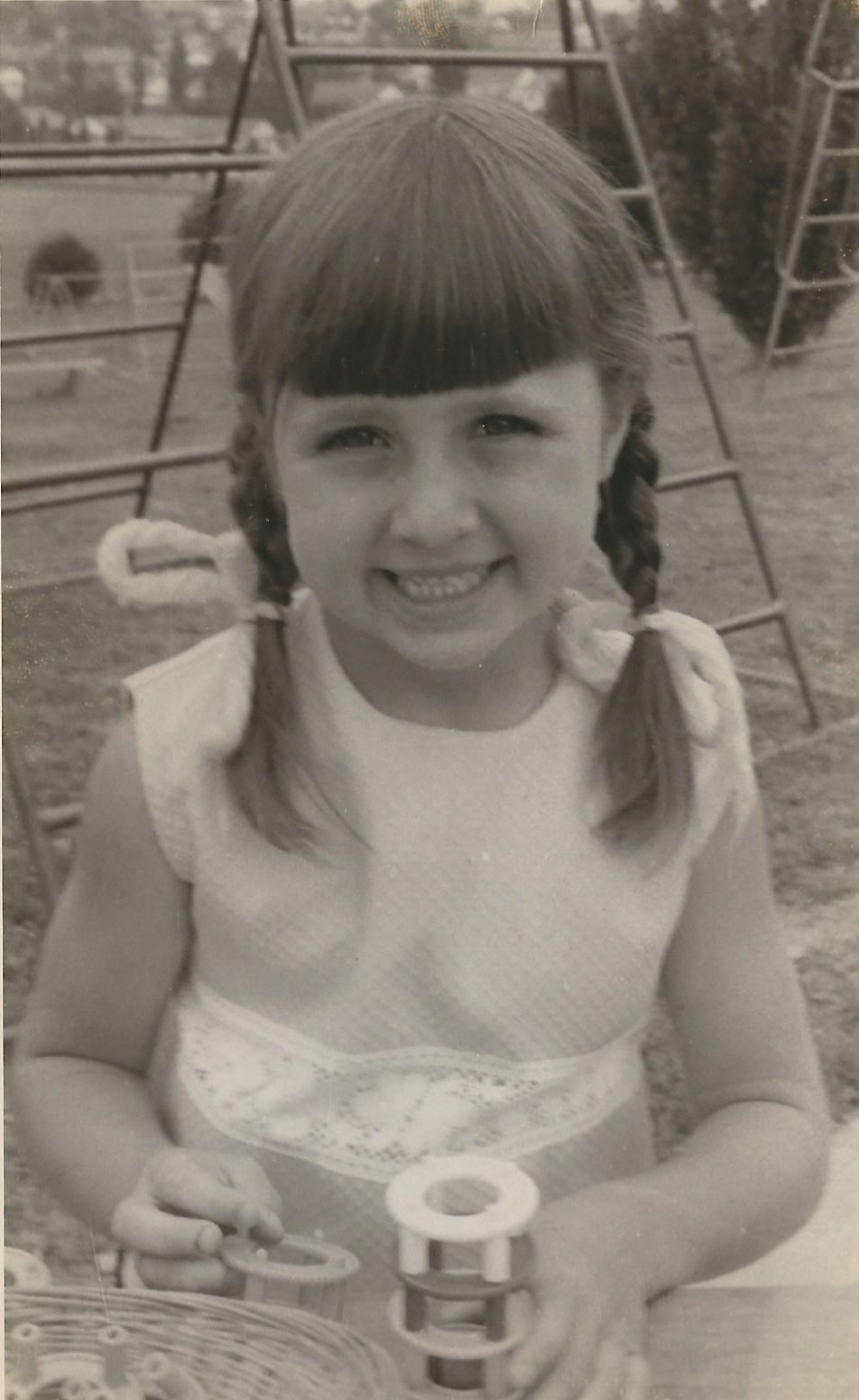 CatalogueCompetition Organiser Ian Ferguson Judges
      Phil Lea             Robyn Ferguson  Probationary Judge Justin Murray          AFA RepresentativeCarolyn ShrivesTimekeepersCompetition NoticesCheck in time is 7:30am.Vetting and measuring commences at 7:40am.Captains Meeting is at 8:00am.Racing begins promptly at 8:30am.All races will have a 90 second change over period.Lunch break will be 30 minutes, subject to change depending on unforeseen circumstances such as rain imminent, delay in starting or slow racing. There is no on site catering, so it is recommended that attendees bring their own food and beverages.Tea and coffee will be available.Due to the number of teams entered and daylight hours, there will be no training in the ring at lunchtime.There will be a runoff for the Maverick CDX ADX FDX trophy only if time permits.Team captains are to ensure that information on their team’s time sheet is correct prior to signing off at the end of the competition.In the event of ties on completion of round robins, places will be decided by a count back. All racing will be conducted under the rules and regulations of the Australian Flyball Association. Open racing will be conducted under the handicap rules.All teams are expected to supply stewards throughout the competition.Smoking is prohibited at this event in accordance with the Smoke-Free Environment Act 2000 (NSW) Section 6A - Smoke Free Areas - Outdoor Public Places.The AFA Policy 2 - Dog Behaviour Policy requires members to ensure that their dogs are under control at all times. To meet this requirement, members are to ensure that their dogs are on lead at all times within the vicinity of the competition grounds unless in crates, tethered or in the ring.All dog’s faeces are to be disposed of in the appropriate manner.Please keep grounds clean and use bins provided.CateringNewington Market PlaceAvenue of Europe NewingtonDistance: 950 metres - 5 minute driveIncludes:Fishbowl seafood bar and grillGloria JeansJAGS RistoranteNhu King Hot BreadSubwayYum Yum KebabsWoolworthsVeterinariansDundas Veterinary Hospital 12 Station Street, Dundas Distance: 5.3 KmPhone: 9638 7766Saturday: 9.00am - 12.30pm and 1.00pm - 4.30pmAnimal Referral Hospital250 Parramatta Road HomebushDistance: 7 KmPhone: 9758 8666Open 24 hours Medical EmergenciesAuburn HospitalHargrave Road AuburnDistance: 4.6 KmEmergency Department Phone: 8759 3361 / 8759 3362Divisions and TimesRacing FormatRunning OrderRichard MellonMichelle LewerCarolyn ShrivesTeamSubmitted TimeTime TypeBreakoutDiv 1Norwest Thunderdogs 217.772webN/ADiv 1Hyper Drive17.967webN/ADiv 1Sydney Psychos18.593webN/ADiv 2Norwest Thunderdogs 319.178web18.178Div 2Norwest Thunderdogs 419.622web18.178Div 2Belconnen Speeding Bullets19.800dec18.700Div 2SX Shining Stars20.200dec19.200Sydney Psycho Analysts20.674web19.674St George Havoc Hounds20.759web19.674Sydney Psychos Phantoms21.237web19.674Div 4Supersonics22.600dec21.600Div 4Norwest Thunderdogs 622.750dec21.750Div 5Sydney Psycho Killers24.020web23.020Div 5Norwest Thunderdogs 724.700dec23.700Div 6City Slickers26.454web25.454Div 6Belconnen Rusty Bullets 28.515web25.454Div 6Norwest Thunderdogs 828.000dec27.000Open (Handicap Format)Crate Escapers24.500dec23.500Open (Handicap Format)Galaxy20.000dec19.000Open (Handicap Format)High Flyers20.000dec19.000Division 1 Triple round robin6 races per team3 heat racesDivision 2 Double round robin6 races per team3 heat races Division 3 Triple round robin 6 races per team3 heat races Division 4 & 5 (Combined)Double round robin 6 races per team3 heat racesDivision 6 Triple round robin 6 races per team3 heat racesOpen (Handicap)Triple round robin 6 races per team3 heat racesRACELEFTRIGHT1Sydney PsychosNorwest Thunderdogs 22Belconnen Speeding BulletsNorwest Thunderdogs 33Sydney Psychos PhantomsSt George Havoc Hounds4SX Shining StarsNorwest Thunderdogs 45SupersonicsSydney Psycho Killers6Norwest Thunderdogs 7Norwest Thunderdogs 67High FlyersCrate Escapers8Hyper DriveSydney Psychos9Norwest Thunderdogs 8City Slickers10Sydney Psycho AnalystsSydney Psychos Phantoms11Norwest Thunderdogs 7Supersonics12GalaxyHigh Flyers13Norwest Thunderdogs 6Sydney Psycho Killers14City SlickersBelconnen Rusty Bullets 15Norwest Thunderdogs 2Hyper Drive16St George Havoc HoundsSydney Psycho Analysts17Norwest Thunderdogs 3Norwest Thunderdogs 418Belconnen Speeding BulletsSX Shining Stars19Sydney Psycho KillersNorwest Thunderdogs 720Crate EscapersGalaxy21SupersonicsNorwest Thunderdogs 622Belconnen Rusty Bullets Norwest Thunderdogs 823Sydney PsychosHyper Drive24Norwest Thunderdogs 4Belconnen Speeding Bullets25St George Havoc HoundsSydney Psychos Phantoms26Norwest Thunderdogs 3SX Shining Stars27Sydney Psycho KillersSupersonics28Norwest Thunderdogs 6Norwest Thunderdogs 729High FlyersGalaxy30City SlickersNorwest Thunderdogs 831Sydney PsychosNorwest Thunderdogs 232Sydney Psycho AnalystsSt George Havoc Hounds33Norwest Thunderdogs 3Belconnen Speeding BulletsLUNCHLUNCH34City SlickersBelconnen Rusty Bullets 35Norwest Thunderdogs 4SX Shining Stars36Crate EscapersHigh Flyers37Hyper DriveNorwest Thunderdogs 238Sydney Psychos PhantomsSydney Psycho Analysts39SupersonicsNorwest Thunderdogs 7RACELEFTRIGHT40Sydney Psycho KillersNorwest Thunderdogs 641GalaxyCrate Escapers42Norwest Thunderdogs 8Belconnen Rusty Bullets 43Hyper DriveSydney Psychos44Norwest Thunderdogs 4Norwest Thunderdogs 345Sydney Psychos PhantomsSt George Havoc Hounds46SX Shining StarsBelconnen Speeding Bullets47Norwest Thunderdogs 8City Slickers48High FlyersCrate Escapers49Norwest Thunderdogs 7Sydney Psycho Killers50Norwest Thunderdogs 6Supersonics51Sydney Psycho AnalystsSydney Psychos Phantoms52Norwest Thunderdogs 2Hyper Drive53Belconnen Rusty Bullets City Slickers54GalaxyHigh Flyers55Belconnen Speeding BulletsNorwest Thunderdogs 456SX Shining StarsNorwest Thunderdogs 357St George Havoc HoundsSydney Psycho Analysts58Norwest Thunderdogs 2Sydney Psychos59Crate EscapersGalaxy60Belconnen Rusty Bullets Norwest Thunderdogs 8